DENETÇİ ÖĞRETİM ÜYESİ (ÖĞRENCİ DEĞERLENDİRME FORMU)								Denetçi Unvan Ad Soyad ve İmza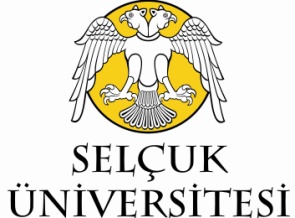 TÜRKİYE CUMHURİYETİSELÇUK ÜNİVERSİTESİTEKNOLOJİ FAKÜLTESİMAKİNE MÜHENDİSLİĞİ BÖLÜMÜDENETÇİ ÖĞRETİM ÜYESİ DEĞERLENDİRME FORMUDoküman NoTF-MAK-9TÜRKİYE CUMHURİYETİSELÇUK ÜNİVERSİTESİTEKNOLOJİ FAKÜLTESİMAKİNE MÜHENDİSLİĞİ BÖLÜMÜDENETÇİ ÖĞRETİM ÜYESİ DEĞERLENDİRME FORMUYayın Tarihi07.11.2016TÜRKİYE CUMHURİYETİSELÇUK ÜNİVERSİTESİTEKNOLOJİ FAKÜLTESİMAKİNE MÜHENDİSLİĞİ BÖLÜMÜDENETÇİ ÖĞRETİM ÜYESİ DEĞERLENDİRME FORMURevizyon Tarihi27.10.2017TÜRKİYE CUMHURİYETİSELÇUK ÜNİVERSİTESİTEKNOLOJİ FAKÜLTESİMAKİNE MÜHENDİSLİĞİ BÖLÜMÜDENETÇİ ÖĞRETİM ÜYESİ DEĞERLENDİRME FORMURevizyon No5TÜRKİYE CUMHURİYETİSELÇUK ÜNİVERSİTESİTEKNOLOJİ FAKÜLTESİMAKİNE MÜHENDİSLİĞİ BÖLÜMÜDENETÇİ ÖĞRETİM ÜYESİ DEĞERLENDİRME FORMUSayfa No8.1ÖĞRENCİÖĞRENCİ NOÖĞRENCİ NOÖĞRENCİADI VE SOYADIADI VE SOYADIÖĞRENCİTELEFONUTELEFONUÖĞRENCİE-POSTA ADRESİE-POSTA ADRESİDENETÇİADI SOYADIADI SOYADIDENETÇİBÖLÜMÜBÖLÜMÜDENETÇİDENETİM TARİHİDENETİM TARİHİ   …/…/…  DENETÇİDENETİM SAYISIDENETİM SAYISI   ….. DenetimDENETÇİDENETİM TARİHİNDE ÖĞRENCİNİN DEVAMSIZLIĞIDENETİM TARİHİNDE ÖĞRENCİNİN DEVAMSIZLIĞIDENETİM ZİYARETİNE DAİR FİRMA KAŞESİDENETİM ZİYARETİNE DAİR FİRMA KAŞESİDENETİM KRİTERLERİÖĞRETİM ELEMANI ÖĞRENCİ DENETİM KRİTERLERİÖĞRETİM ELEMANI ÖĞRENCİ DENETİM KRİTERLERİNOTDENETİM KRİTERLERİ1Denetim sırasındaki iş faaliyeti ve İşyeri Eğitimi’nin amacına uygunluğu (20 Puan)Denetim sırasındaki iş faaliyeti ve İşyeri Eğitimi’nin amacına uygunluğu (20 Puan)DENETİM KRİTERLERİ2Yaptığı işi anlama, tasarlama ve analiz yeterliliği (20 Puan)Yaptığı işi anlama, tasarlama ve analiz yeterliliği (20 Puan)DENETİM KRİTERLERİ3Teorik ile pratik bilgiyi ilişkilendirebilme (20 Puan)Teorik ile pratik bilgiyi ilişkilendirebilme (20 Puan)DENETİM KRİTERLERİ4Haftalık iş planlarının uyumu, mevcut raporların kalite ve içerik bakımından değerlendirilmesi (20 Puan)Haftalık iş planlarının uyumu, mevcut raporların kalite ve içerik bakımından değerlendirilmesi (20 Puan)DENETİM KRİTERLERİ5Mesleği ile ilgili sorumluluklarını kavrama (20 Puan)Mesleği ile ilgili sorumluluklarını kavrama (20 Puan)N* Not verirken her soru için en fazla 20 puan verilebilir           TOPLAM* Not verirken her soru için en fazla 20 puan verilebilir           TOPLAMGörüş Öneri ve Ek BilgilerGörüş Öneri ve Ek BilgilerGörüş Öneri ve Ek BilgilerGörüş Öneri ve Ek BilgilerGörüş Öneri ve Ek Bilgiler